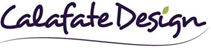 Descripción Nuevos Productos :Camisa Trekking Antiolor Camisa Trekking Antiolor construida con tecnología para montañismo, tratamiento anti-microbiano, protección solar UV 30, secado rápido y respirable. Cómoda y versátil, tanto para caminatas, deportes de montaña o trabajo.Botón en la manga para recoger.
Espalda ventilada.
Tejido Nylon Ripstop. 
Respirable.
No condensa la humedad.
Liviana.
2 bolsillos delanteros
1 bolsillo lateral con cierre.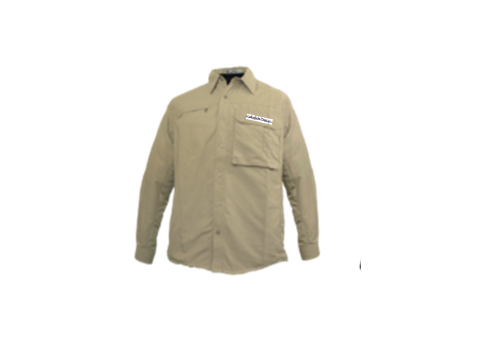 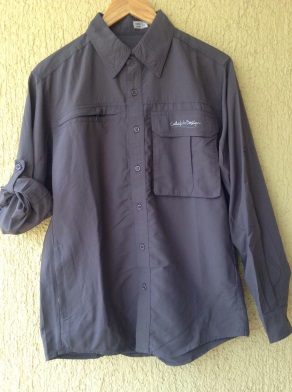 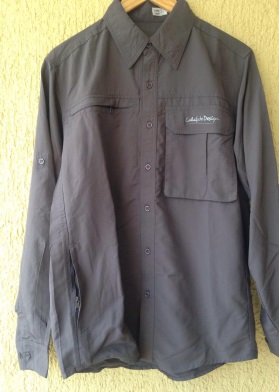 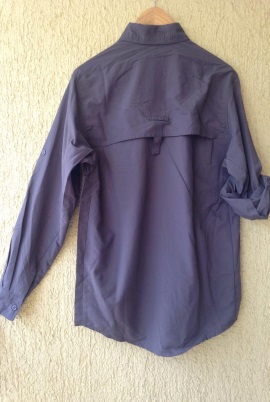 Conjunto Primera Capa Hombre TérmicoPantalón y camiseta primera capa de micro-polar en color gris y negro.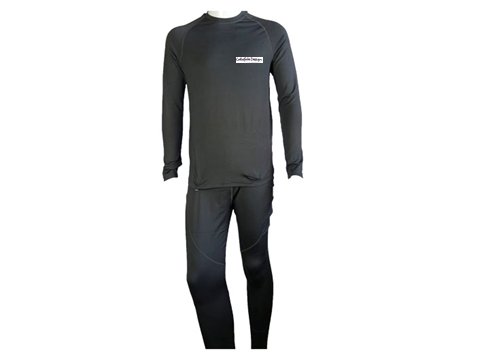 Camiseta primera capa manga larga mujer y hombre Polera manga larga mujer y hombre con tratamiento anti-microbiano, evitando la formación de bacterias que producen el mal olor.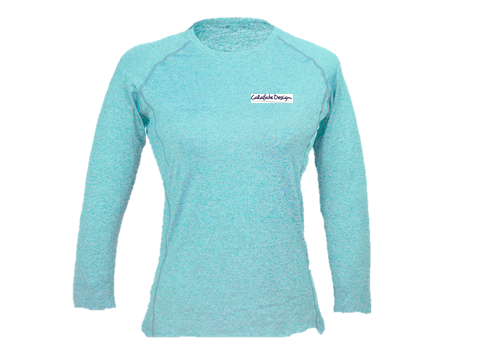 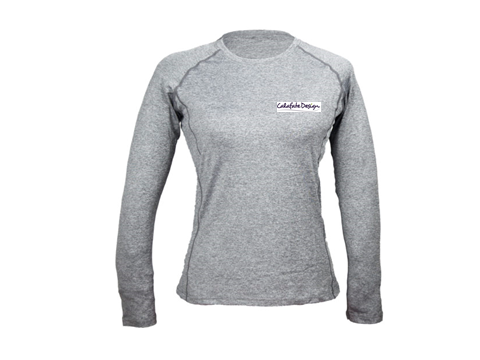 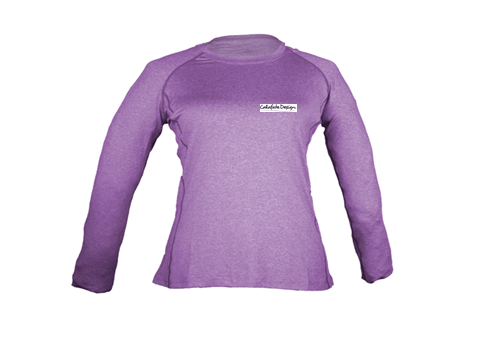 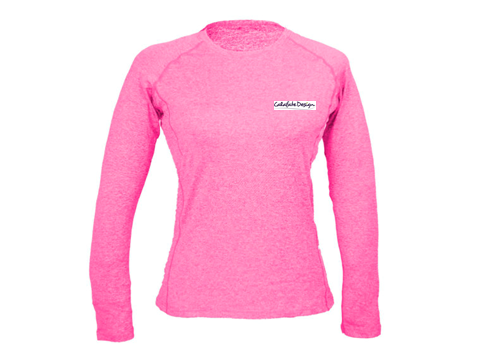 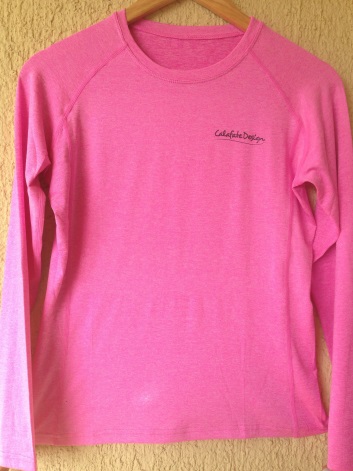 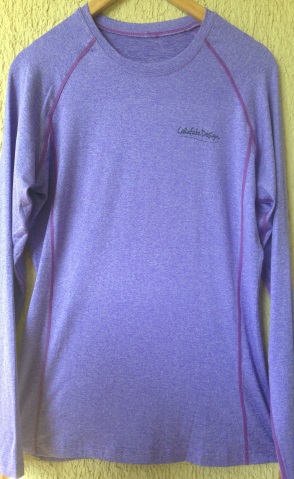 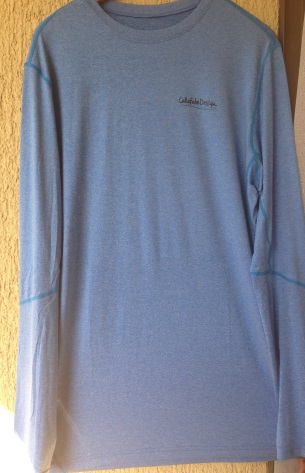 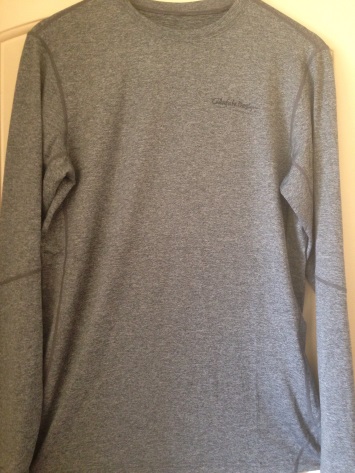 Parka Plumas Mujer con GorroParka con gorro  Mujer 100 % pluma, ultra livianas, térmica, densidad de pluma (fill power)  650, comprimible, excelente capacidad de retención del calor corporal. tejido exterior Ripstop, 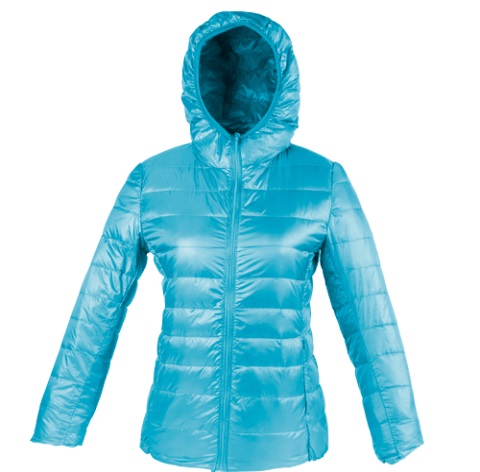 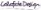 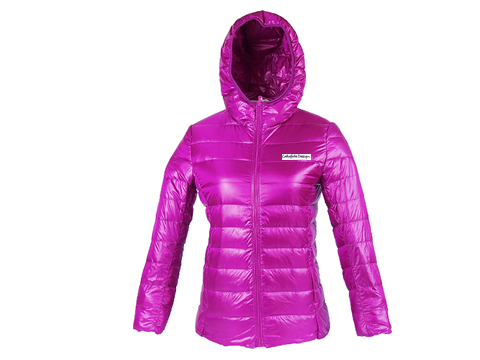 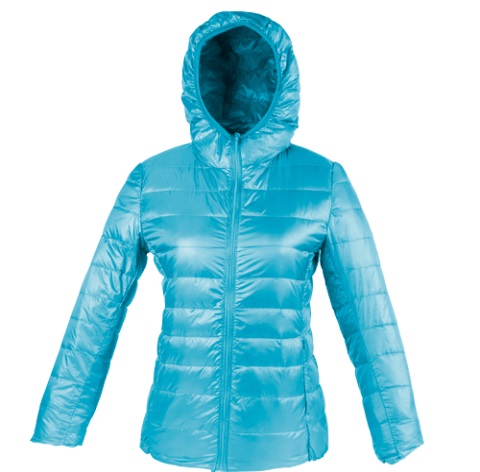 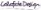 